Рабочая программа по алгебре разработана с учетом ФГОС ООО, ПООП и авторской программы А.Г.Мерзляка, В.Б.Полонского и М.С.Якира.Планируемые результаты изучения курса алгебры в 7 - 9 классахгосударственного образовательного стандарта основного общего образования.Личностные результаты:воспитание российской гражданской идентичности: патриотизма, уважения к Отечеству, осознания вклада отечественных учёных в развитие мировой науки;интерес к изучению алгебры и потребность применять полученные знания и умения;ответственное отношение к учению, готовность и способность обучающихся к саморазвитию и самообразованию на основе мотивации к обучению и познанию;осознанный выбор и построение дальнейшей индивидуальной траектории образования на базе ориентировки в мире профессий и профессиональных предпочтений с учётом устойчивых познавательных интересов, а также на основе формирования уважительного отношения к труду, развитие опыта участия в социально значимом труде;умение контролировать процесс и результат учебной и математической деятельности;критичность мышления, инициатива, находчивость, активность при решении математических задач.Метапредметные результаты:умение самостоятельно определять цели своего обучения, ставить и формулировать для себя новые задачи в учёбе, развивать мотивы и интересы своей познавательной деятельности;умение соотносить свои действия с планируемыми результатами, осуществлять контроль своей деятельности в процессе достижения результата, определять способы действий в рамках предложенных условий и требований, корректировать свои действия в соответствии с изменяющейся ситуацией;умение определять понятия, создавать обобщения, устанавливать аналогии, классифицировать, самостоятельно выбирать основания и критерии для классификации;умение устанавливать причинно-следственные связи, строить логическое рассуждение, умозаключение (индуктивное, дедуктивное и по аналогии) и делать выводы;умение иллюстрировать изученные понятия и свойства фигур, опровергать неверные утверждения;компетентность в области использования информационно-коммуникационных технологий;первоначальные представления об идеях и о методах математики как об универсальном языке науки и технике, о средстве моделирования явлений и процессов;умение видеть математическую задачу в контексте проблемной ситуации в других дисциплинах, в окружающей жизни;умение находить в различных источниках информацию, необходимую для решения математических проблем, и представлять её в понятной форме, принимать решение в условиях неполной или избыточной, точной или вероятностной информации;умение понимать и использовать математические средства наглядности (графики, таблицы, схемы и др.) для иллюстрации, интерпретации, аргументации;умение выдвигать гипотезы при решении задачи понимать необходимость их проверки;понимание сущности алгоритмических предписаний и умение действовать в соответствии с предложенным алгоритмом.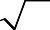 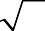 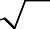 Содержание курса алгебры в 7 классеЛинейное уравнение с одной переменнойВведение в алгебру. Линейное уравнение с одной переменной. Решение задач с помощью уравненийЦелые выраженияТождественно равные выражения. Тождества. Степень с натуральным показателем. Свойства степени с натуральным показателем. Одночлены. Многочлены. Сложение и вычитание многочленов. Умножение одночлена на многочлен.Умножение многочлена на многочлен. Разложение многочленов на множители. Вынесение общего множителя за скобки. Разложение многочленов на множители. Метод группировки. Произведение разности и суммы двух выражений. Разность квадратов двух выражений. Квадрат суммы и квадрат разности двух выражений.Преобразование многочлена в квадрат суммы или разности двух выражений. Сумма и разность кубов двух выражений. Применение различных способов разложения многочлена на множители.ФункцииСвязи между величинами. Функция. Способы задания функции. График функции. Линейная функция, её графики свойстваСистемы линейных уравнений с двумя переменнымиУравнения с двумя переменными. Линейное уравнение с двумя переменными и его график. Системы уравнений с двумя переменными. Графический метод решения системы двух линейных уравнений с двумя переменными. Решение систем линейных уравнений методом подстановки. Решение систем линейных уравнений методом сложения. Решение задач с помощью систем линейных уравнений.Математика в историческом развитииСодержание курса алгебры в 8 классеРациональные выраженияРациональные дроби. Основное свойство рациональной дроби. Сложение и вычитание рациональных дробей с одинаковыми знаменателями. Сложение и вычитание рациональных дробей с разными знаменателями. Умножение и деление рациональных дробей. Возведение рациональной дроби в степень. Тождественные преобразования рациональных выражений. Равносильные уравнения. Рациональные уравнения. Степень с целым отрицательным показателем. Свойства степени с целым показателем. Функция  и её графикКвадратные корниДействительные числа. Функция y = x2 и её график. Квадратные корни. Арифметический квадратный корень. Множество и его элементы. Подмножество. Операции над множествами. Числовые множества. Свойства арифметического квадратного корня. Тождественные преобразования выражений, содержащих квадратные корни. Функция  и её график.Квадратные уравненияКвадратные уравнения. Решение неполных квадратных уравнений. Формула корней квадратного уравнения. Теорема Виета. Квадратный трёхчлен. Решение уравнений, которые сводятся к квадратным уравнениям. Рациональные уравнения как математические модели реальных ситуаций.Математика в историческом развитииСодержание курса алгебры в 9 классеНеравенстваЧисловые неравенства. Основные свойства числовых неравенств. Сложение и умножение числовых неравенств. Оценивание значения выражения. Неравенства с одной переменной. Решение неравенств с одной переменной. Числовые промежутки. Системы линейных неравенств с одной переменной.Квадратичная функцияПовторение и расширение сведений о функции. Свойства функции. Как построить график функции y = kf(x), если известен график функции y = f(x). Как построить графики функций y = f(x) + b и y = f(x + a), если известен график функции y = f(x). Квадратичная функция, её график и свойства. Решение квадратных неравенств. Системы уравнений с двумя переменными. Решение задач с помощью систем уравнений второй степени.Элементы прикладной математикиМатематическое моделирование. Процентные расчёты. Приближённые вычисления. Основные правила комбинаторики. Частота и вероятность случайного события. Классическое определение вероятности. Начальные сведения  о статистике.Числовые последовательностиЧисловые последовательности. Арифметическая прогрессия. Сумма n первых членов арифметической прогрессии. Геометрическая прогрессия. Сумма n первых членов геометрической прогрессии. Сумма бесконечной геометрической прогрессии, у которой | q | < 1.Математика в историческом развитииО некоторых способах доказательства неравенств. Рассуждения «от противного». Из истории развития понятия функции. О некоторых преобразованиях графиков функций. Из истории теории вероятности. Числа Фибоначчи. Золотое сечение.Повторение и систематизация учебного материалаТематическое планирование Алгебра. 7 класс(3 часа в неделю, всего 105 часов)Алгебра. 8 класс(I вариант. 3 часа в неделю, всего 105 часов)Алгебра. 9 класс(3 часа в неделю, всего 102 часа)Изучение	алгебры	по	данной	программеспособствует	формированиюу	учащихсяличностных,метапредметных,	предметных	результатовобучения,	соответствующихтребованиямФедеральногоПланируемые предметные результаты освоения программы в 7 классеПланируемые предметные результаты освоения программы в 7 классеУченик научится(для использования в повседневной жизни и обеспечения возможности успешного продолжения образования на базовом уровне)Ученик получит возможность научиться(для обеспечения возможности успешного продолжения образования на базовом и углублённом уровнях)АЛГЕБРААЛГЕБРАЧислаЧислаОперировать на базовом уровне понятиями: натуральное число, целое число, обыкновенная дробь, десятичная дробь, смешанное число, рациональное число;использовать свойства чисел и правила действий при выполнении вычислений;использовать признаки делимости на 2, 5, 3, 9, 10 при выполнении вычислений и решении несложных задач;выполнять округление рациональных чисел в соответствии с правилами;распознавать рациональные числа;сравнивать рациональные числа.В повседневной жизни и при изучении других предметов:оценивать результаты вычислений при решении практических задач;Оперировать понятиями: множество натуральных чисел, множество целых чисел, множество рациональных чисел, геометрическая интерпретация натуральных, целых, рациональных чисел;понимать и объяснять смысл позиционной записи натурального числа;выполнять	вычисления,	в	том	числе	с	использованием	приёмов рациональных вычислений;выполнять округление рациональных чисел с заданной точностью;сравнивать рациональные числа;представлять рациональное число в виде десятичной дроби;упорядочивать числа, записанные в виде обыкновенной и десятичной дробей;находить НОД и НОК чисел и использовать их при решении задач.выполнять сравнение чисел в реальных ситуациях;составлять числовые выражения при решении практических задач и задач из других учебных предметовВ повседневной жизни и при изучении других предметов:применять правила приближенных вычислений при решении практических задач и решении задач других учебных предметов;выполнять сравнение результатов вычислений при решении практических задач, в том числе приближенных вычислений;составлять числовые выражения и оценивать их значения при решении практических задач и задач из других учебных предметов;записывать и округлять числовые значения реальных величин с использованием разных систем измерения.Тождественные преобразованияТождественные преобразованияВыполнять несложные преобразования для вычисления значений числовых выражений, содержащих степени с натуральным показателем;выполнять несложные преобразования целых выражений: раскрывать скобки, приводить подобные слагаемые;использовать формулы сокращенного умножения (квадрат суммы, квадрат разности, разность квадратов) для упрощения вычислений значений выражений;выполнять несложные преобразования дробно-линейных выражений .В повседневной жизни и при изучении других предметов:понимать смысл записи числа в стандартном виде;оперировать на базовом уровне понятием «стандартная запись числа»Оперировать понятиями степени с натуральным показателем;выполнять преобразования целых выражений: действия с одночленами (сложение, вычитание, умножение), действия с многочленами (сложение, вычитание, умножение);выполнять разложение многочленов на множители одним из способов: вынесение за скобку, группировка, использование формул сокращенного умножения;выделять квадрат суммы и разности одночленов;раскладывать на множители квадратный  трехчлен;выполнять преобразования выражений, содержащих степени с натуральными показателями;выполнять преобразования выражений, содержащих модуль.В повседневной жизни и при изучении других предметов:выполнять преобразования и действия с числами, записанными в стандартном виде;выполнять преобразования алгебраических выражений при решении задач других учебных предметов.Уравнения и неравенстваУравнения и неравенстваОперировать на базовом уровне понятиями: равенство, числовое равенство, уравнение, корень уравнения, решение уравнения, числовое неравенство;проверять справедливость числовых равенств;решать системы несложных линейных уравнений;проверять, является ли данное число решением уравнения;В повседневной жизни и при изучении других предметов:составлять и решать линейные уравнения при решении задач, возникающих в других учебных предметахОперировать понятиями: уравнение, корень уравнения , системы уравнений;решать линейные уравнения и уравнения, сводимые к линейным ;решать уравнения способом разложения на множители ;решать линейные уравнения  с параметрами;решать несложные системы линейных уравнений с параметрами;решать несложные уравнения в целых числах.В повседневной жизни и при изучении других предметов:составлять и решать линейные уравнения и уравнения, к ним сводящиеся, системы линейных уравнений при решении задач других учебных предметов;выполнять оценку правдоподобия результатов, получаемых при решении линейных уравнений и систем линейных уравнений при решении задач других учебных предметов;выбирать соответствующие уравнения или их системы для составления математической модели заданной реальной ситуации или прикладной задачи;уметь интерпретировать полученный при решении уравнения или системы результат в контексте заданной реальной ситуации или прикладной задачи.ФункцииФункцииНаходить значение функции по заданному значению аргумента;находить значение аргумента по заданному значению функции в несложных ситуациях;определять положение точки по её координатам, координаты точки по её положению на координатной плоскости;по графику находить область определения, множество значений, нули функции, промежутки знакопостоянства, промежутки возрастания и убывания, наибольшее и наименьшее значения функции;строить график линейной функции;проверять, является ли данный график графиком заданной функции (линейной);определять приближённые значения координат точки пересечения графиков функций;В повседневной жизни и при изучении других предметов:использовать свойства линейной функции и ее график при решении задач из других учебных предметовОперировать понятиями: функция, график функции, аргумент и значение функции, область определения и множество значений функции, нули функции;строить графики линейной функции и функции y   x  ;составлять уравнения прямой по заданным условиям: проходящей через две точки с заданными координатами, проходящей через данную точку и параллельной данной прямой;находить множество значений, нули.В повседневной жизни и при изучении других предметов:иллюстрировать с помощью графика линейной функции реальную зависимость или процесс по их характеристикам.СтатистикаСтатистикаПредставлять данные в виде таблиц, диаграмм, графиков;читать информацию, представленную в виде таблицы, диаграммы, графика.Оперировать понятиями: столбчатые и круговые диаграммы, среднее арифметическое;извлекать, информацию, представленную в таблицах, на диаграммах, графиках;составлять таблицы, строить диаграммы и графики на основе данных;В повседневной жизни и при изучении других предметов:извлекать, интерпретировать и преобразовывать информацию, представленную в таблицах, на диаграммах, графиках, отражающую свойства и характеристики некоторых реальных процессов и явлений.Текстовые задачи (Решение текстовых задач)Текстовые задачи (Решение текстовых задач)Решать несложные сюжетные задачи разных типов на все арифметические действия;строить модель условия задачи (в виде таблицы, схемы, рисунка или уравнения), в которой даны значения двух из трёх взаимосвязанных величин, с целью поиска решения задачи;-осуществлять способ поиска решения задачи, в котором рассуждение строится от условия к требованию или от требования к условию;составлять план решения задачи;выделять этапы решения задачи;интерпретировать вычислительные результаты в задаче, исследовать полученное решение задачи;знать различие скоростей объекта в стоячей воде, против течения и по течению реки;решать задачи на нахождение части числа и числа по его части;решать задачи разных типов (на работу, на покупки, на движение), связывающих три величины, выделять эти величины и отношения между ними;находить процент от числа, число по проценту от него, находить процентное снижение или процентное повышение величины;решать несложные логические задачи методом рассуждений.В повседневной жизни и при изучении других предметов:выдвигать гипотезы о возможных предельных значениях искомых величин в задаче (делать прикидку)Решать простые и сложные задачи разных типов, а также задачи повышенной трудности;использовать разные краткие записи как модели текстов сложных задач для построения поисковой схемы и решения задач;различать модель текста и модель решения задачи, конструировать к одной модели решения несложной задачи разные модели текста задачи;знать и применять оба способа поиска решения задач (от требования к условию и от условия к требованию);моделировать рассуждения при поиске решения задач с помощью граф- схемы;-выделять этапы решения задачи и содержание каждого этапавыбирать оптимальный метод решения задачи и осознавать выбор метода, рассматривать различные методы, находить разные решения задачи, если возможно;анализировать затруднения при решении задач;выполнять различные преобразования предложенной задачи, конструировать новые задачи из данной, в том числе обратные;интерпретировать вычислительные результаты в задаче, исследовать полученное решение задачи;анализировать всевозможные ситуации взаимного расположения двух объектов и изменение их характеристик при совместном движении (скорость, время, расстояние) при решении задач на движение двух объектов как в одном, так и в противоположных направлениях;исследовать всевозможные ситуации при решении задач на движение по реке, рассматривать разные системы отсчёта;решать разнообразные задачи «на части»,решать и обосновывать свое решение задач (выделять математическую основу) на нахождение части числа и числа по его части на основе конкретного смысла дроби;осознавать и объяснять идентичность задач разных типов, связывающих три величины (на работу, на покупки, на движение), выделять эти величины и отношения между ними, применять их при решении задач, конструировать собственные задачи указанных типов;владеть основными методами решения задач на смеси, сплавы, концентрации;решать задачи на процент,;решать логические задачи;овладеть	основными	методами	решения	сюжетных	задач: арифметический, алгебраический, перебор вариантов, геометрический, графический, применять их в новых по сравнению с изученными ситуациях. В повседневной жизни и при изучении других предметов:выделять при решении задач характеристики рассмат-риваемой в задаче ситуации, отличные от реальных (те, от которых абстрагировались), конструировать новые ситуации с учётом этих характеристик, в частности, при решении задач на концентрации, учитывать плотность вещества;решать и конструировать задачи на основе рассмотрения реальных ситуаций, в которых не требуется точный вычислительный результат;решать задачи на движение по реке, рассматривая разные системы отсчетаИстория математикиИстория математикиописывать отдельные выдающиеся результаты, полученные в ходе развития математики как науки;знать примеры математических открытий и их авторов, в связи с отечественной и всемирной историейпонимать роль математики в развитии Россиихарактеризовать	вклад	выдающихся	математиков	в	развитие математики и иных научных областей;понимать роль математики в развитии России.Методы математикиМетоды математикиВыбирать подходящий изученный метод для решении изученных типов математических задач;Приводить примеры математических закономерностей в окружающей действи- тельности и произведениях искусства.- Используя изученные методы, проводить доказательство, выполнять опровержение; выбирать изученные методы и их комбинации для решения матем. задач; использовать математические знания для описания закономерностей в окружающей действительности и произведениях искусства; применять простейшие программные средства и электронно-коммуникационные системы при решении математических задач.Планируемые предметные результаты освоения программы в 8 классеПланируемые предметные результаты освоения программы в 8 классеУченик научится(для использования в повседневной жизни и обеспечения возможности успешного продолжения образования на базовом уровне)Ученик получит возможность научиться(для обеспечения возможности успешного продолжения образования на базовом и углублённом уровнях)АЛГЕБРААЛГЕБРАЧислаЧислаОперировать на базовом уровне понятиями: натуральное число, целое число, обыкновенная дробь, десятичная дробь, смешанное число, рациональное число, арифметический квадратный корень;использовать свойства чисел и правила действий при выполнении вычислений;использовать признаки делимости на 2, 5, 3, 9, 10 при выполнении вычислений и решении несложных задач;выполнять округление рациональных чисел в соответствии с правилами;оценивать	значение	арифметического	квадратного	корня	из положительного целого числа;распознавать рациональные и иррациональные числа;сравнивать рациональные числа.В повседневной жизни и при изучении других предметов:оценивать результаты вычислений при решении практических задач;выполнять сравнение чисел в реальных ситуациях;составлять числовые выражения при решении практических задач и задач из других учебных предметовОперировать понятиями: множество натуральных чисел, множество целых чисел, множество рациональных чисел, иррациональное число, квадратный корень, множество действительных чисел, геометрическая интерпретация натуральных, целых, рациональных, действительных чисел;понимать и объяснять смысл позиционной записи натурального числа;выполнять	вычисления,	в	том	числе	с	использованием	приёмов рациональных вычислений;выполнять округление рациональных чисел с заданной точностью;сравнивать рациональные и иррациональные числа;представлять рациональное число в виде десятичной дроби;упорядочивать числа, записанные в виде обыкновенной и десятичной дробей;находить НОД и НОК чисел и использовать их при решении задач.В повседневной жизни и при изучении других предметов:применять правила приближенных вычислений при решении практических задач и решении задач других учебных предметов;выполнять сравнение результатов вычислений при решении практических задач, в том числе приближенных вычислений;составлять числовые выражения и оценивать их значения при решении практических задач и задач из других учебных предметов;записывать и округлять числовые значения реальных величин с использованием разных систем измерения.Тождественные преобразованияТождественные преобразованияВыполнять несложные преобразования для вычисления значений числовых выражений, содержащих степени с натуральным показателем, степени с целым отрицательным показателем;выполнять несложные преобразования целых выражений: раскрывать скобки, приводить подобные слагаемые;использовать формулы сокращенного умножения (квадрат суммы, квадрат разности, разность квадратов) для упрощения вычислений значений выражений;Оперировать понятиями степени с натуральным показателем, степени с целым отрицательным показателем;выполнять преобразования целых выражений: действия с одночленами (сложение, вычитание, умножение), действия с многочленами (сложение, вычитание, умножение);выполнять разложение многочленов на множители одним из способов: вынесение за скобку, группировка, использование формул сокращенного умножения;выполнять несложные преобразования дробно-линейных выражений и выражений с квадратными корнями.В повседневной жизни и при изучении других предметов:понимать смысл записи числа в стандартном виде;оперировать на базовом уровне понятием «стандартная запись числа»выделять квадрат суммы и разности одночленов;раскладывать на множители квадратный  трехчлен;выполнять преобразования выражений, содержащих степени с целыми отрицательными показателями, переходить от записи в виде степени с целым отрицательным показателем к записи в виде дроби;выполнять преобразования дробно-рациональных выражений: сокращение дробей, приведение алгебраических дробей к общему знаменателю, сложение, умножение, деление алгебраических дробей, возведение алгебраической дроби в натуральную и целую отрицательную степень;выполнять преобразования выражений, содержащих квадратные корни;выделять квадрат суммы или разности двучлена в выражениях, содержащих квадратные корни;выполнять преобразования выражений, содержащих модуль.В повседневной жизни и при изучении других предметов:выполнять преобразования и действия с числами, записанными в стандартном виде;выполнять преобразования алгебраических выражений при решении задач других учебных предметов.Уравнения и неравенстваУравнения и неравенстваОперировать на базовом уровне понятиями: равенство, числовое равенство, уравнение, корень уравнения, решение уравнения, числовое неравенство;проверять справедливость числовых равенств;решать системы несложных линейных уравнений;проверять, является ли данное число решением уравнения;решать квадратные уравнения по формуле корней квадратного уравнения.В повседневной жизни и при изучении других предметов:составлять и решать линейные уравнения при решении задач, возникающих в других учебных предметахОперировать понятиями: уравнение, корень уравнения, решение неравенства, равносильные уравнения, область определения уравнения (неравенства, системы уравнений или неравенств);решать линейные уравнения и уравнения, сводимые к линейным с помощью тождественных преобразований;решать квадратные уравнения и уравнения, сводимые к квадратным с помощью тождественных преобразований;решать дробно-линейные уравнения;решать    простейшие    иррациональные    уравнения    вида        f  x  a,f  x  g  x ;решать уравнения вида xn  a ;решать уравнения способом разложения на множители и замены переменной;решать линейные уравнения с параметрами;решать несложные квадратные уравнения с параметром;решать несложные системы линейных уравнений с параметрами;решать несложные уравнения в целых числах.В повседневной жизни и при изучении других предметов:составлять и решать линейные и квадратные уравнения, уравнения, к ним сводящиеся, системы линейных уравнений при решении задач других учебных предметов;выполнять оценку правдоподобия результатов, получаемых при решении линейных и квадратных уравнений и систем линейных уравнений при решении задач других учебных предметов;выбирать соответствующие уравнения или их системы для составления математической модели заданной реальной ситуации или прикладной задачи;уметь интерпретировать полученный при решении уравнения или системы результат в контексте заданной реальной ситуации или прикладной задачи.ФункцииФункцииНаходить значение функции по заданному значению аргумента;находить значение аргумента по заданному значению функции в несложных ситуациях;определять положение точки по её координатам, координаты точки по её положению на координатной плоскости;по графику находить область определения, множество значений, нули функции, промежутки знакопостоянства, промежутки возрастания и убывания, наибольшее и наименьшее значения функции;строить график линейной функции;проверять, является ли данный график графиком заданной функции (линейной, квадратичной, обратной пропорциональности);определять приближённые значения координат точки пересечения графиков функций.В повседневной жизни и при изучении других предметов:использовать графики реальных процессов и зависимостей для определения их свойств (наибольшие и наименьшие значения, промежутки возрастания и убывания, области положительных и отрицательных значений и т.п.);использовать свойства линейной функции и ее график при решении задач из других учебных предметовОперировать понятиями: функциональная зависимость, функция, график функции, способы задания функции, аргумент и значение функции, область определения и множество значений функции, нули функции, промежутки знакопостоянства, монотонность функции, четность/нечетность функции;строить     графики    линейной,     квадратичной     функций,   обратнойпропорциональности,    функции    вида:    y  a    k    , y     x , y  3 x ,x  by   x ;на примере квадратичной функции, использовать преобразования графика функции y=f(x) для построения графиков функций  y  af kx  b  c ;составлять уравнения прямой по заданным условиям: проходящей через две точки с заданными координатами, проходящей через данную точку и параллельной данной прямой;исследовать функцию по ее графику;находить множество значений, нули, промежутки знакопостоянства, монотонности квадратичной функции.В повседневной жизни и при изучении других предметов:иллюстрировать с помощью графика реальную зависимость или процесс по их характеристикам;использовать свойства и график квадратичной функции при решении задач из других учебных предметов.Статистика и теория вероятностиСтатистика и теория вероятностиПредставлять данные в виде таблиц, диаграмм, графиков;читать информацию, представленную в виде таблицы, диаграммы, графика.Оперировать понятиями: столбчатые и круговые диаграммы, таблицы данных, среднее арифметическое;извлекать, информацию, представленную в таблицах, на диаграммах, графиках;составлять таблицы, строить диаграммы и графики на основе данных.В повседневной жизни и при изучении других предметов:извлекать, интерпретировать и преобразовывать информацию, представленную в таблицах, на диаграммах, графиках, отражающую свойства и характеристики реальных процессов и явлений;определять статистические характеристики выборок по таблицам, диаграммам, графикам, выполнять сравнение в зависимости от цели решения задачи;оценивать вероятность реальных событий и явлений.Текстовые задачи (Решение текстовых задач)Текстовые задачи (Решение текстовых задач)Решать несложные сюжетные задачи разных типов на все арифметические действия;строить модель условия задачи (в виде таблицы, схемы, рисунка или уравнения), в которой даны значения двух из трёх взаимосвязанных величин, с целью поиска решения задачи;-осуществлять способ поиска решения задачи, в котором рассуждение строится от условия к требованию или от требования к условию;составлять план решения задачи;выделять этапы решения задачи;интерпретировать вычислительные результаты в задаче, исследовать полученное решение задачи;знать различие скоростей объекта в стоячей воде, против течения и по течению реки;решать задачи на нахождение части числа и числа по его части;решать задачи разных типов (на работу, на покупки, на движение), связывающих три величины, выделять эти величины и отношения между ними;находить процент от числа, число по проценту от него, находить процентное снижение или процентное повышение величины;решать несложные логические задачи методом рассуждений.В повседневной жизни и при изучении других предметов:выдвигать гипотезы о возможных предельных значениях искомых величин в задаче (делать прикидку)Решать простые и сложные задачи разных типов, а также задачи повышенной трудности;использовать разные краткие записи как модели текстов сложных задач для построения поисковой схемы и решения задач;различать модель текста и модель решения задачи, конструировать к одной модели решения несложной задачи разные модели текста задачи;знать и применять оба способа поиска решения задач (от требования к условию и от условия к требованию);моделировать рассуждения при поиске решения задач с помощью граф- схемы;-выделять этапы решения задачи и содержание каждого этапавыбирать оптимальный метод решения задачи и осознавать выбор метода, рассматривать различные методы, находить разные решения задачи, если возможно;анализировать затруднения при решении задач;выполнять различные преобразования предложенной задачи, конструировать новые задачи из данной, в том числе обратные;интерпретировать вычислительные результаты в задаче, исследовать полученное решение задачи;анализировать всевозможные ситуации взаимного расположения двух объектов и изменение их характеристик при совместном движении (скорость, время, расстояние) при решении задач на движение двух объектов как в одном, так и в противоположных направлениях;исследовать всевозможные ситуации при решении задач на движение по реке, рассматривать разные системы отсчёта;решать разнообразные задачи «на части»,решать и обосновывать свое решение задач (выделять математическую основу) на нахождение части числа и числа по его части на основе конкретного смысла дроби;осознавать и объяснять идентичность задач разных типов, связывающих три величины (на работу, на покупки, на движение), выделять эти величины и отношения между ними, применять их при решении задач, конструировать собственные задачи указанных типов;владеть основными методами решения задач на смеси, сплавы, концентрации;решать задачи на проценты, в том числе, сложные проценты с обоснованием, используя разные способы;решать логические задачи разными способами, в том числе, с двумя блоками и с тремя блоками данных с помощью таблиц;решать задачи по комбинаторике и теории вероятностей на основе использования изученных методов и обосновывать решение;решать несложные задачи по математической статистике;овладеть	основными	методами	решения	сюжетных	задач: арифметический, алгебраический, перебор вариантов, геометрический, графический, применять их в новых по сравнению с изученными ситуациях. В повседневной жизни и при изучении других предметов:выделять при решении задач характеристики рассмат-риваемой в задаче ситуации, отличные от реальных (те, от которых абстрагировались), конструировать новые ситуации с учётом этих характеристик, в частности, при решении задач на концентрации, учитывать плотность вещества;решать и конструировать задачи на основе рассмотрения реальных ситуаций, в которых не требуется точный вычислительный результат;решать задачи на движение по реке, рассматривая разные системы отсчетаИстория математикиИстория математикиописывать отдельные выдающиеся результаты, полученные в ходе развития математики как науки;знать примеры математических открытий и их авторов, в связи с отечественной и всемирной историейхарактеризовать	вклад	выдающихся	математиков	в	развитие математики и иных научных областей;понимать роль математики в развитии России.- понимать роль математики в развитии РоссииМетоды математикиМетоды математикиВыбирать подходящий изученный метод для решении изученных типов математических задач;Приводить примеры математических закономерностей в окружающей действи- тельности и произведениях искусства.- Используя изученные методы, проводить доказательство, выполнять опровержение; выбирать изученные методы и их комбинации для решения матем. задач; использовать математические знания для описания закономерностей в окружающей действительности и произведениях искусства; применять простейшие программные средства и электронно-коммуникационные системы при решении математических задач.Планируемые предметные результаты освоения программы в 9 классеПланируемые предметные результаты освоения программы в 9 классеУченик научится(для использования в повседневной жизни и обеспечения возможности успешного продолжения образования на базовом уровне)Ученик получит возможность научиться(для обеспечения возможности успешного продолжения образования на базовом и углублённом уровнях)АЛГЕБРААЛГЕБРАЧислаЧислаОперировать на базовом уровне понятиями: натуральное число, целое число, обыкновенная дробь, десятичная дробь, смешанное число, рациональное число, арифметический квадратный корень;использовать свойства чисел и правила действий при выполнении вычислений;использовать признаки делимости на 2, 5, 3, 9, 10 при выполнении вычислений и решении несложных задач;выполнять округление рациональных чисел в соответствии с правилами;оценивать	значение	арифметического	квадратного	корня	из положительного целого числа;распознавать рациональные и иррациональные числа;сравнивать рациональные числа.В повседневной жизни и при изучении других предметов:оценивать результаты вычислений при решении практических задач;выполнять сравнение чисел в реальных ситуациях;составлять числовые выражения при решении практических задач и задач из других учебных предметовОперировать понятиями: множество натуральных чисел, множество целых чисел, множество рациональных чисел, иррациональное число, квадратный корень, множество действительных чисел, геометрическая интерпретация натуральных, целых, рациональных, действительных чисел;понимать и объяснять смысл позиционной записи натурального числа;выполнять	вычисления,	в	том	числе	с	использованием	приёмов рациональных вычислений;выполнять округление рациональных чисел с заданной точностью;сравнивать рациональные и иррациональные числа;представлять рациональное число в виде десятичной дроби;упорядочивать числа, записанные в виде обыкновенной и десятичной дробей;находить НОД и НОК чисел и использовать их при решении задач.В повседневной жизни и при изучении других предметов:применять правила приближенных вычислений при решении практических задач и решении задач других учебных предметов;выполнять сравнение результатов вычислений при решении практических задач, в том числе приближенных вычислений;составлять числовые выражения и оценивать их значения при решении практических задач и задач из других учебных предметов;- записывать и округлять числовые значения реальных величин с использованием разных систем измерения.Тождественные преобразованияТождественные преобразованияВыполнять несложные преобразования для вычисления значений числовых выражений, содержащих степени с натуральным показателем, степени с целым отрицательным показателем;выполнять несложные преобразования целых выражений: раскрывать скобки, приводить подобные слагаемые;использовать формулы сокращенного умножения (квадрат суммы, квадрат разности, разность квадратов) для упрощения вычислений значений выражений;выполнять несложные преобразования дробно-линейных выражений и выражений с квадратными корнями.В повседневной жизни и при изучении других предметов:понимать смысл записи числа в стандартном виде;оперировать на базовом уровне понятием «стандартная запись числа»Оперировать понятиями степени с натуральным показателем, степени с целым отрицательным показателем;выполнять преобразования целых выражений: действия с одночленами (сложение, вычитание, умножение), действия с многочленами (сложение, вычитание, умножение);выполнять разложение многочленов на множители одним из способов: вынесение за скобку, группировка, использование формул сокращенного умножения;выделять квадрат суммы и разности одночленов;раскладывать на множители квадратный  трехчлен;выполнять преобразования выражений, содержащих степени с целыми отрицательными показателями, переходить от записи в виде степени с целым отрицательным показателем к записи в виде дроби;выполнять преобразования дробно-рациональных выражений: сокращение дробей, приведение алгебраических дробей к общему знаменателю, сложение, умножение, деление алгебраических дробей, возведение алгебраической дроби в натуральную и целую отрицательную степень;выполнять преобразования выражений, содержащих квадратные корни;выделять квадрат суммы или разности двучлена в выражениях, содержащих квадратные корни;выполнять преобразования выражений, содержащих модуль.В повседневной жизни и при изучении других предметов:выполнять преобразования и действия с числами, записанными в стандартном виде;выполнять преобразования алгебраических выражений при решении задач других учебных предметов.Уравнения и неравенстваУравнения и неравенстваОперировать на базовом уровне понятиями: равенство, числовое равенство, уравнение, корень уравнения, решение уравнения, числовое неравенство, неравенство, решение неравенства;проверять справедливость числовых равенств и неравенств;решать линейные неравенства и несложные неравенства, сводящиеся к линейным;решать системы несложных линейных уравнений, неравенств;Оперировать понятиями: уравнение, неравенство, корень уравнения, решение неравенства, равносильные уравнения, область определения уравнения (неравенства, системы уравнений или неравенств);решать линейные уравнения и уравнения, сводимые к линейным с помощью тождественных преобразований;решать квадратные уравнения и уравнения, сводимые к квадратным с помощью тождественных преобразований;проверять, является ли данное число решением уравнения (неравенства);решать квадратные уравнения по формуле корней квадратного уравнения;изображать решения неравенств и их систем на числовой прямой.В повседневной жизни и при изучении других предметов:составлять и решать линейные уравнения при решении задач, возникающих в других учебных предметахрешать дробно-линейные уравнения;решать    простейшие    иррациональные    уравнения    вида        f  x  a,f  x  g  x ;решать уравнения вида xn  a ;решать уравнения способом разложения на множители и замены переменной;использовать метод интервалов для решения целых и дробно-рациональных неравенств;решать линейные уравнения и неравенства с параметрами;решать несложные квадратные уравнения с параметром;решать несложные системы линейных уравнений с параметрами;решать несложные уравнения в целых числах.В повседневной жизни и при изучении других предметов:составлять и решать линейные и квадратные уравнения, уравнения, к ним сводящиеся, системы линейных уравнений, неравенств при решении задач других учебных предметов;выполнять оценку правдоподобия результатов, получаемых при решении линейных и квадратных уравнений и систем линейных уравнений и неравенств при решении задач других учебных предметов;выбирать соответствующие уравнения, неравенства или их системы для составления математической модели заданной реальной ситуации или прикладной задачи;уметь интерпретировать полученный при решении уравнения, неравенства или системы результат в контексте заданной реальной ситуации или прикладной задачи.решать дробно-линейные уравнения;решать    простейшие    иррациональные    уравнения    вида        f  x  a,f  x  g  x ;решать уравнения вида xn  a ;решать уравнения способом разложения на множители и замены переменной;использовать метод интервалов для решения целых и дробно-рациональных неравенств;решать линейные уравнения и неравенства с параметрами;решать несложные квадратные уравнения с параметром;решать несложные системы линейных уравнений с параметрами;решать несложные уравнения в целых числах.В повседневной жизни и при изучении других предметов:составлять и решать линейные и квадратные уравнения, уравнения, к ним сводящиеся, системы линейных уравнений, неравенств при решении задач других учебных предметов;выполнять оценку правдоподобия результатов, получаемых при решении линейных и квадратных уравнений и систем линейных уравнений и неравенств при решении задач других учебных предметов;выбирать соответствующие уравнения, неравенства или их системы для составления математической модели заданной реальной ситуации или прикладной задачи;уметь интерпретировать полученный при решении уравнения, неравенства или системы результат в контексте заданной реальной ситуации или прикладной задачи.решать дробно-линейные уравнения;решать    простейшие    иррациональные    уравнения    вида        f  x  a,f  x  g  x ;решать уравнения вида xn  a ;решать уравнения способом разложения на множители и замены переменной;использовать метод интервалов для решения целых и дробно-рациональных неравенств;решать линейные уравнения и неравенства с параметрами;решать несложные квадратные уравнения с параметром;решать несложные системы линейных уравнений с параметрами;решать несложные уравнения в целых числах.В повседневной жизни и при изучении других предметов:составлять и решать линейные и квадратные уравнения, уравнения, к ним сводящиеся, системы линейных уравнений, неравенств при решении задач других учебных предметов;выполнять оценку правдоподобия результатов, получаемых при решении линейных и квадратных уравнений и систем линейных уравнений и неравенств при решении задач других учебных предметов;выбирать соответствующие уравнения, неравенства или их системы для составления математической модели заданной реальной ситуации или прикладной задачи;уметь интерпретировать полученный при решении уравнения, неравенства или системы результат в контексте заданной реальной ситуации или прикладной задачи.ФункцииФункцииФункцииФункцииНаходить значение функции по заданному значению аргумента;находить значение аргумента по заданному значению функции в несложных ситуациях;определять положение точки по её координатам, координаты точки по её положению на координатной плоскости;по графику находить область определения, множество значений, нули функции, промежутки знакопостоянства, промежутки возрастания и убывания, наибольшее и наименьшее значения функции;строить график линейной функции;Оперировать понятиями: функциональная зависимость, функция, график функции, способы задания функции, аргумент и значение функции, область определения и множество значений функции, нули функции, промежутки знакопостоянства, монотонность функции, четность/нечетность функции;строить     графики    линейной,     квадратичной     функций,   обратнойпропорциональности,    функции    вида:    y  a    k    , y     x , y  3 x ,x  bОперировать понятиями: функциональная зависимость, функция, график функции, способы задания функции, аргумент и значение функции, область определения и множество значений функции, нули функции, промежутки знакопостоянства, монотонность функции, четность/нечетность функции;строить     графики    линейной,     квадратичной     функций,   обратнойпропорциональности,    функции    вида:    y  a    k    , y     x , y  3 x ,x  bОперировать понятиями: функциональная зависимость, функция, график функции, способы задания функции, аргумент и значение функции, область определения и множество значений функции, нули функции, промежутки знакопостоянства, монотонность функции, четность/нечетность функции;строить     графики    линейной,     квадратичной     функций,   обратнойпропорциональности,    функции    вида:    y  a    k    , y     x , y  3 x ,x  bНаходить значение функции по заданному значению аргумента;находить значение аргумента по заданному значению функции в несложных ситуациях;определять положение точки по её координатам, координаты точки по её положению на координатной плоскости;по графику находить область определения, множество значений, нули функции, промежутки знакопостоянства, промежутки возрастания и убывания, наибольшее и наименьшее значения функции;строить график линейной функции;y x;проверять, является ли данный график графиком заданной функции (линейной, квадратичной, обратной пропорциональности);определять приближённые значения координат точки пересечения графиков функций;оперировать на базовом уровне понятиями: последовательность, арифметическая прогрессия, геометрическая прогрессия;решать задачи на прогрессии, в которых ответ может быть получен непосредственным подсчётом без применения формул.В повседневной жизни и при изучении других предметов:использовать графики реальных процессов и зависимостей для определения их свойств (наибольшие и наименьшие значения, промежутки возрастания и убывания, области положительных и отрицательных значений и т.п.);использовать свойства линейной функции и ее график при решении задач из других учебных предметовна примере квадратичной функции, использовать преобразования графика функции y=f(x) для построения графиков функций  y  af kx  b  c ;составлять уравнения прямой по заданным условиям: проходящей через две точки с заданными координатами, проходящей через данную точку и параллельной данной прямой;исследовать функцию по ее графику;находить множество значений, нули, промежутки знакопостоянства, монотонности квадратичной функции;оперировать понятиями: последовательность, арифметическая прогрессия, геометрическая прогрессия;решать задачи на арифметическую и геометрическую прогрессию.В повседневной жизни и при изучении других предметов:иллюстрировать с помощью графика реальную зависимость или процесс по их характеристикам;использовать свойства и график квадратичной функции при решении задач из других учебных предметов.Статистика и теория вероятностейСтатистика и теория вероятностей-Иметь представление о статистических характеристиках, вероятности случайного события, комбинаторных задачах;-	решать	простейшие	комбинаторные	задачи	методом	прямого	и организованного перебора;представлять данные в виде таблиц, диаграмм, графиков;читать информацию, представленную в виде таблицы, диаграммы, графика;-определять основные статистические характеристики числовых наборов;оценивать вероятность события в простейших случаях;иметь представление о роли закона больших чисел в массовых явлениях.В повседневной жизни и при изучении других предметов:оценивать количество возможных вариантов методом перебора;иметь представление о роли практически достоверных и маловероятных событий;-сравнивать основные статистические характеристики, полученные в процессе решения прикладной задачи, изучения реального явления;оценивать вероятность реальных событий и явлений в несложных ситуацияхОперировать понятиями: столбчатые и круговые диаграммы, таблицы данных, среднее арифметическое, медиана, наибольшее и наименьшее значения выборки, размах выборки, дисперсия и стандартное отклонение, случайная изменчивость;извлекать, информацию, представленную в таблицах, на диаграммах, графиках;составлять таблицы, строить диаграммы и графики на основе данных;оперировать понятиями: факториал числа, перестановки и сочетания, треугольник Паскаля;применять правило произведения при решении комбинаторных задач;оперировать понятиями: случайный опыт, случайный выбор, испытание, элементарное случайное событие (исход), классическое определение вероятности случайного события, операции над случайными событиями;представлять информацию с помощью кругов Эйлера;решать задачи на вычисление вероятности с подсчетом количества вариантов с помощью комбинаторики.В повседневной жизни и при изучении других предметов:извлекать, интерпретировать и преобразовывать информацию, представленную в таблицах, на диаграммах, графиках, отражающую свойства и характеристики реальных процессов и явлений;определять статистические характеристики выборок по таблицам, диаграммам, графикам, выполнять сравнение в зависимости от цели решения задачи;оценивать вероятность реальных событий и явлений.Текстовые задачи (Решение текстовых задач)Текстовые задачи (Решение текстовых задач)Решать несложные сюжетные задачи разных типов на все арифметические действия;строить модель условия задачи (в виде таблицы, схемы, рисунка или уравнения), в которой даны значения двух из трёх взаимосвязанных величин, с целью поиска решения задачи;-осуществлять способ поиска решения задачи, в котором рассуждение строится от условия к требованию или от требования к условию;составлять план решения задачи;выделять этапы решения задачи;интерпретировать вычислительные результаты в задаче, исследовать полученное решение задачи;знать различие скоростей объекта в стоячей воде, против течения и по течению реки;решать задачи на нахождение части числа и числа по его части;решать задачи разных типов (на работу, на покупки, на движение), связывающих три величины, выделять эти величины и отношения между ними;находить процент от числа, число по проценту от него, находить процентное снижение или процентное повышение величины;решать несложные логические задачи методом рассуждений.В повседневной жизни и при изучении других предметов:выдвигать гипотезы о возможных предельных значениях искомых величин в задаче (делать прикидку)Решать простые и сложные задачи разных типов, а также задачи повышенной трудности;использовать разные краткие записи как модели текстов сложных задач для построения поисковой схемы и решения задач;различать модель текста и модель решения задачи, конструировать к одной модели решения несложной задачи разные модели текста задачи;знать и применять оба способа поиска решения задач (от требования к условию и от условия к требованию);моделировать рассуждения при поиске решения задач с помощью граф- схемы;-выделять этапы решения задачи и содержание каждого этапавыбирать оптимальный метод решения задачи и осознавать выбор метода, рассматривать различные методы, находить разные решения задачи, если возможно;анализировать затруднения при решении задач;выполнять различные преобразования предложенной задачи, конструировать новые задачи из данной, в том числе обратные;интерпретировать вычислительные результаты в задаче, исследовать полученное решение задачи;анализировать всевозможные ситуации взаимного расположения двух объектов и изменение их характеристик при совместном движении (скорость, время, расстояние) при решении задач на движение двух объектов как в одном, так и в противоположных направлениях;исследовать всевозможные ситуации при решении задач на движение по реке, рассматривать разные системы отсчёта;решать разнообразные задачи «на части»,решать и обосновывать свое решение задач (выделять математическую основу) на нахождение части числа и числа по его части на основе конкретного смысла дроби;осознавать и объяснять идентичность задач разных типов, связывающих три величины (на работу, на покупки, на движение), выделять эти величиныи	отношения	между	ними,	применять	их	при	решении	задач, конструировать собственные задачи указанных типов;владеть основными методами решения задач на смеси, сплавы, концентрации;решать задачи на проценты, в том числе, сложные проценты с обоснованием, используя разные способы;решать логические задачи разными способами, в том числе, с двумя блоками и с тремя блоками данных с помощью таблиц;решать задачи по комбинаторике и теории вероятностей на основе использования изученных методов и обосновывать решение;решать несложные задачи по математической статистике;овладеть	основными	методами	решения	сюжетных	задач: арифметический, алгебраический, перебор вариантов, геометрический, графический, применять их в новых по сравнению с изученными ситуациях. В повседневной жизни и при изучении других предметов:выделять при решении задач характеристики рассматриваемой в задаче ситуации, отличные от реальных (те, от которых абстрагировались), конструировать новые ситуации с учётом этих характеристик, в частности, при решении задач на концентрации, учитывать плотность вещества;решать и конструировать задачи на основе рассмотрения реальных ситуаций, в которых не требуется точный вычислительный результат;решать задачи на движение по реке, рассматривая разные системы отсчетаИстория математикиИстория математикиописывать отдельные выдающиеся результаты, полученные в ходе развития математики как науки;знать примеры математических открытий и их авторов, в связи с отечественной и всемирной историейпонимать роль математики в развитии Россиихарактеризовать	вклад	выдающихся	математиков	в	развитие математики и иных научных областей;понимать роль математики в развитии России.Методы математикиМетоды математикиВыбирать подходящий изученный метод для решении изученных типов математических задач;Приводить примеры математических закономерностей в окружающей действительности и произведениях искусства.- Используя изученные методы, проводить доказательство, выполнять опровержение; выбирать изученные методы и их комбинации для решения матем. задач; использовать математические знания для описания закономерностей в окружающей действительности и произведениях искусства; применять простейшие программные средства и электронно- коммуникационные системы при решении математических задач.Номер параграфаСодержание учебного материалаНомер параграфаСодержание учебного материалаКол- во часовГлава 1 Линейное уравнение с одной переменнойГлава 1 Линейное уравнение с одной переменной151Введение в алгебру32Линейное уравнение с одной переменной53Решение задач с помощью уравнений5Номер параграфаСодержание учебного материалаНомер параграфаСодержание учебного материалаКол- во часовПовторениеи систематизация учебного материала1Контрольная работа № 11Глава 2Целые выраженияГлава 2Целые выражения524Тождественно равные выражения. Тождества25Степень с натуральным показателем36Свойства степени с натуральным показателем37Одночлены28Многочлены19Сложение и вычитание многочленов3Контрольная работа № 21Номер параграфаСодержание учебного материалаНомер параграфаСодержание учебного материалаКол- во часов10Умножение одночлена на многочлен411Умножение многочлена на многочлен412Разложение многочленов на множители. Вынесение общего множителя за скобки313Разложение многочленов на множители. Метод группировки3Контрольная работа № 3114Произведение разности и суммы двух выражений315Разность квадратов двух выражений216Квадрат суммы и квадрат разности двух выражений417Преобразование многочлена в квадрат3Номер параграфаСодержание учебного материалаНомер параграфаСодержание учебного материалаКол- во часовсуммы или разности двух выраженийКонтрольная работа № 4118Сумма и разность кубов двух выражений219Применение различных способов разложения многочлена на множители4Повторениеи систематизация учебного материала2Контрольная работа № 51Глава 3ФункцииГлава 3Функции1220Связи между величинами. Функция221Способы задания функции222График функции223Линейная функция, её графики свойства4Номер параграфаСодержание учебного материалаНомер параграфаСодержание учебного материалаКол- во часовПовторениеи систематизация учебного материала1Контрольная работа № 61Глава 4 Системы линейных уравнений с двумяпеременнымиГлава 4 Системы линейных уравнений с двумяпеременными1924Уравнения с двумя переменными225Линейное уравнение с двумя переменными и его график326Системы уравнений с двумя переменными. Графический метод решения системы двух линейных уравнений с двумя переменными3Номер параграфаСодержание учебного материалаНомер параграфаСодержание учебного материалаКол- во часов27Решение систем линейных уравнений методом подстановки228Решение систем линейных уравнений методом сложения329Решение задач с помощью систем линейных уравнений4Повторениеи систематизация учебного материала1Контрольная работа № 71Повторение и систематизация учебного материалаПовторение и систематизация учебного материала7Упражнения для повторения курса 7 классаУпражнения для повторения курса 7 класса6Итоговая контрольная работаИтоговая контрольная работа1Итого:Итого:105Номер параграфаСодержание учебного материалаНомер параграфаСодержание учебного материалаКол- во часовГлава 1Рациональные выраженияГлава 1Рациональные выражения441Рациональные дроби22Основное свойство рациональной дроби33Сложение и вычитание рациональных дробей с одинаковыми знаменателями34Сложение и вычитание рациональных дробейс разными знаменателями6Контрольная работа № 115Умножение и деление рациональных дробей. Возведение рациональной дроби в степень4Номер параграфаСодержание учебного материалаНомер параграфаСодержание учебного материалаКол- во часов6Тождественные преобразования рациональных выражений7Контрольная работа № 217Равносильные уравнения. Рациональные уравнения38Степень с целым отрицательным показателем49Свойства степени с целым показателем510Функция  y  k и её графикx4Контрольная работа № 31Глава 2Квадратные корни. Действительные числаГлава 2Квадратные корни. Действительные числа2511Функция y = x2 и её график312Квадратные корни. Арифметический квадратный корень3Номер параграфаСодержание учебного материалаНомер параграфаСодержание учебного материалаКол- во часов13Множество и его элементы214Подмножество. Операции над множествами215Числовые множества216Свойства арифметического квадратного корня417Тождественные преобразования выражений, содержащихквадратные корни518Функция y 	x и её график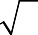 3Контрольная работа № 41Глава 3Квадратные уравненияГлава 3Квадратные уравнения26Номер параграфаСодержание учебного материалаНомер параграфаСодержание учебного материалаКол- во часов19Квадратные уравнения. Решение неполных квадратных уравнений320Формула корней квадратного уравнения421Теорема Виета3Контрольная работа № 5122Квадратный трёхчлен323Решение уравнений, которые сводятся к квадратным уравнениям524Рациональные уравнения как математические модели реальных ситуаций6Контрольная работа № 61Номер параграфаСодержание учебного материалаНомер параграфаСодержание учебного материалаКол- во часовПовторениеи систематизация учебного материалаПовторениеи систематизация учебного материала10Упражнения для повторения курса 8 классаУпражнения для повторения курса 8 класса9Контрольная работа № 7Контрольная работа № 71Итого:Итого:105Номер параграфаСодержание учебного материалаНомер параграфаСодержание учебного материалаКол- во часовГлава 1НеравенстваГлава 1Неравенства21Номер параграфаСодержание учебного материалаНомер параграфаСодержание учебного материалаКол- во часов1Числовые неравенства32Основные свойства числовых неравенств23Сложение и умножение числовых неравенств. Оценивание значения выражения34Неравенства с одной переменной15Решение неравенств с одной переменной.Числовые промежутки56Системы линейных неравенств с одной переменной5Контрольная работа № 11Глава 2Квадратичная функцияГлава 2Квадратичная функция327Повторение и расширение сведений о функции3Номер параграфаСодержание учебного материалаНомер параграфаСодержание учебного материалаКол- во часов8Свойства функции39Как построить график функции y = kf(x), если известен график функции y = f(x)310Как построить графики функций y = f(x) + bи y = f(x + a), если известен график функции y = f(x)411Квадратичная функция, её график и свойства6Контрольная работа № 2112Решение квадратных неравенств613Системы уравнений с двумя переменными614Решение задач с помощью систем уравнений второй степени5Контрольная работа № 31Номер параграфаСодержание учебного материалаНомер параграфаСодержание учебного материалаКол- во часовГлава 3Элементы прикладной математикиГлава 3Элементы прикладной математики2115Математическое моделирование316Процентные расчёты317Приближённые вычисления218Основные правила комбинаторики319Частота и вероятность случайного события220Классическое определение вероятности321Начальные сведения о статистике3Контрольная работа № 41Номер параграфаСодержание учебного материалаНомер параграфаСодержание учебного материалаКол- во часовГлава 4Числовые последовательностиГлава 4Числовые последовательности2122Числовые последовательности223Арифметическая прогрессия424Сумма n первых членов арифметической прогрессии325Геометрическая прогрессия326Сумма n первых членов геометрической прогрессии227Сумма бесконечной геометрической прогрессии, у которой | q | < 12Контрольная работа № 51Номер параграфаСодержание учебного материалаНомер параграфаСодержание учебного материалаКол- во часовПовторениеи систематизация учебного материалаПовторениеи систематизация учебного материала7Упражнения для повторения курса 9 классаУпражнения для повторения курса 9 класса6Контрольная работа № 6Контрольная работа № 61Итого:Итого:102